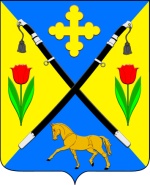 РОССИЙСКАЯ ФЕДЕРАЦИЯРОСТОВСКАЯ ОБЛАСТЬ  ЗИМОВНИКОВСКИЙ РАЙОН                                          АДМИНИСТРАЦИЯЗИМОВНИКОВСКОГО  СЕЛЬСКОГО ПОСЕЛЕНИЯПОСТАНОВЛЕНИЕ№ 518   26.12.2018 	                                                                                    п. ЗимовникиО внесении изменений в некоторые постановлениеАдминистрации Зимовниковского сельского поселения №168 от 07.10.2013 г. «Об утверждении муниципальной программы Зимовниковского сельского поселения «Развитие культуры»             В целях разработки проекта местного бюджета на 2017 год и плановый период 2018 2019 годов, в соответствии с постановлением Администрации Зимовниковского сельского поселения от 22.08.2013 № 143 «Об утверждении Порядка разработки, реализации и оценки эффективности муниципальных программ Зимовниковского сельского поселения» и распоряжением Администрации Зимовниковского сельского поселения от 15.08.2013 № 406 «Об утверждении Перечня муниципальных программ Зимовниковского сельского поселения» Администрация Зимовниковского сельского поселенияП О С Т А Н О В Л Я Е Т:Внести изменений в Постановление Администрации Зимовниковского сельского поселения №168 от 07.10.2013 г. «Об утверждении муниципальной программы Зимовниковского сельского поселения «Развитие культуры» согласно приложению  к настоящему постановлению.Данное постановление вступает в силу со дня подписания и утрачивает свою силу с 01января 2019 года.Контроль за выполнением постановления оставляю за собой.    Глава Администрации Зимовниковского     сельского поселения                                                                        Д.П. ДубовПриложение  к постановлениюАдминистрации Зимовниковского сельского поселения  от 29.12.2018г №518 ИЗМЕНЕНИЯ,вносимые в приложение к постановлению Администрации Зимовниковского сельского поселения от 07.10.2013 № 168 «Об утверждении муниципальной программы Зимовниковского сельского поселения «Развитие культуры»1. В паспорте муниципальной Программы раздел «Ресурсное обеспечение программы» изложить в следующей  редакции:2. Раздел 4 муниципальной программы изложить в следующей редакции:«Раздел 4. Информация по ресурсному обеспечению муниципальной программы «Развитие культуры»      Общий объем финансирования Программы составляет 87189,9 тыс. рублей, из них:средства местного бюджета – 50060,6 тыс. рублей;средства федерального бюджета – 1360,6 тыс. рублей;средства областного бюджета – 16844,9 тыс. рублей;средства внебюджетных источников – 18923,8 тыс. рублей.     Информация о расходах бюджета  на реализацию Программы представлена в приложении № 2 к муниципальной программе.    В рамках муниципальной программы Зимовниковского сельского поселения «Развитие культуры», предусмотрены бюджетные ассигнования на:-подготовку учетной документации;-преодоление отставания МУК «СДК «Зимовниковский», МУК «Зимовниковская сельская библиотека» и МУК «СКЦ «Сокол»»  в использовании современных технологий, в обеспечении безопасности их хранения; -исполнение муниципальными  учреждениями культуры муниципального задания и т.д.      Объемы финансирования подлежат уточнению в соответствии с решением Собрания депутатов Зимовниковского сельского поселения от 19.10.2007  № 67 «Об утверждении Положения о бюджетном процессе в Зимовниковском сельском поселении».Основу финансирования Программы составляют средства  бюджета поселения. При снижении (увеличении) ресурсного обеспечения в установленном порядке вносятся изменения в показатели Программы.»;4. В паспорте подпрограммы " Развитие культуры в Зимовниковском сельском поселении" муниципальной программы Зимовниковского сельского поселения «Развитие культуры»  раздел «Ресурсное обеспечение программы» изложить в следующей  редакции:5. Раздел 7.6 изложить в новой редакции:«7.6 Информация по ресурсному обеспечению муниципальной подпрограммы «Развитие культуры в Зимовниковском сельском поселении»Общий объем финансирования Подпрограммы составляет 79851,1 тыс. рублей, из них:средства местного бюджета – 48698,6  тыс. рублей;средства федерального бюджета – 1360,6 тыс. рублей;средства областного бюджета – 5610,6 тыс. рублей;за счет внебюджетных источников – 18923,8 тыс. рублей.Объемы финансирования подлежат уточнению в соответствии с решением Собрания депутатов Зимовниковского сельского поселения от 19.10.2007  № 67 «Об утверждении Положения о бюджетном процессе в Зимовниковском сельском поселении».Основу финансирования Подпрограммы составляют средства  бюджета поселения. При снижении (увеличении) ресурсного обеспечения в установленном порядке вносятся изменения в показатели Программы.»;6. В паспорте подпрограммы "Сохранение памятников истории и культуры " муниципальной программы Зимовниковского сельского поселения «Развитие культуры»  раздел «Ресурсное обеспечение программы» изложить в следующей  редакции:«8.1. Паспорт подпрограммы «Сохранение памятников истории и культуры» муниципальной программы Зимовниковского сельского поселения «Развитие культуры»7. Раздел 8.2.9. изложить в следующей редакции:«8.2.9. Обоснование финансовых, материальных и трудовых затрат (ресурсное обеспечение подпрограммы) с указанием источников финансированияМероприятия подпрограммы реализуются за счет средств бюджета поселения, предусмотренных на оплату муниципальных контрактов (договоров) на выполнение работ, оказание услуг.  Общий объем финансирования подпрограммы составляет                                 7338,8  тыс. руб., из них по годам:2014 год – 2775,6 тыс. рублей;2015 год – 4022,6 тыс. рублей;2016 год – 36,2 тыс. рублей;2017 год – 95,3 тыс. рублей;2018 год – 109,1 тыс. рублей;2019 год – 150,0 тыс. рублей;2020 год – 150,0 тыс. рублей.»;7. Приложение 2 муниципальной программе Зимовниковского сельского поселения «Развитие культуры» изложить в следующей редакции:«Приложение №2 к муниципальной программе                                                                                                               Зимовниковского сельского поселения «Развитие культуры»Расходы бюджета нареализацию муниципальной программы «Развитие культуры»«Ресурсное обеспечение муниципальной программы –финансирование программных мероприятий осуществляется за счет средств областного и местного бюджетов в объемах, предусмотренных программой и утвержденных решением Собрания депутатов Зимовниковского сельского поселения о бюджете Зимовниковского сельского поселения на очередной финансовый год и на плановый период.Общий объем финансирования Программы составляет 87189,9 тыс. рублей, в том числе:2014 год – 9731,2 тыс. рублей;2015 год – 11192,4 тыс. рублей2016 год – 12282,6 тыс. рублей;2017 год – 14761,7 тыс. рублей;2018 год – 17642,3 тыс. рублей;2019 год – 10581,1 тыс. рублей;2020 год – 10998,6 тыс. рублей.Объем средств федерального бюджета составляет
1360,6 тыс. рублей, из них:2018 год – 1360,6 тыс. рублей;Объем средств областного бюджета составляет
16844,9 тыс. рублей, из них:2014 год –2668,0 тыс. рублей;2015 год – 3612,5 тыс. рублей;2016 год – 355,6  тыс. рублей;2017 год – 704,8 тыс. рублей;2018 год – 5610,6 тыс. рублей;2019 год – 1748,0 тыс. рублей;2020 год – 2145,4 тыс. рублей.Объем средств местного бюджета составляет
50060,6  тыс. рублей, из них:2014 год – 6582,7 тыс. рублей;2015 год – 7121,6 тыс. рублей;2016 год – 6589,7 тыс. рублей;2017 год – 8412,1 тыс. рублей;2018 год – 7828,2 тыс. рублей;2019 год – 6753,1  тыс. рублей;2020 год – 6773,2 тыс. рублей.Объем средств внебюджетных источников18923,8  тыс. рублей, из них:2014 год – 480,5 тыс. рублей;2015 год – 458,3тыс. рублей;2016 год – 5337,3 тыс. рублей;2017 год – 5644,8 тыс. рублей;2018 год – 2842,9 тыс. рублей;2019 год – 2080,0  тыс. рублей;2020 год – 2080,0 тыс. рублей.Объёмы финансирования корректируются с учётом выделения  средств из бюджетов всех уровней.»;Ресурсное обеспечение подпрограммыфинансирование мероприятий подпрограммы осуществляется за счет средств областного и местного бюджетов в объемах, предусмотренных программой и утвержденных решением Собрания депутатов Зимовниковского сельского поселения о бюджете Зимовниковского сельского поселения на очередной финансовый год и на плановый период.Общий объем финансирования Подпрограммы составляет 79851,1 тыс. рублей, в том числе:2014 год – 6955,6 тыс. рублей;2015 год – 7169,8 тыс. рублей2016 год – 12246,4 тыс. рублей;2017 год – 14666,4 тыс. рублей;2018 год – 17533,1 тыс. рублей;2019 год – 10431,1 тыс. рублей;2020 год – 10848,6 тыс. рублей.Объем средств федерального бюджета составляет
1360,6 тыс. рублей, из них:2018 год – 1360,6 тыс. рублей;Объем средств областного бюджета составляет
10868,2 тыс. рублей, из них:2014 год –36,8 тыс. рублей;2015 год – 267,0 тыс. рублей;2016 год – 355,6  тыс. рублей;2017 год – 704,8 тыс. рублей;2018 год – 5610,6 тыс. рублей;2019 год – 1748,0 тыс. рублей;2020 год – 2145,4 тыс. рублей.Объем средств местного бюджета составляет
48698,6  тыс. рублей, из них:2014 год – 6438,3 тыс. рублей;2015 год – 6444,5 тыс. рублей;2016 год – 6553,5 тыс. рублей;2017 год – 8316,8 тыс. рублей;2018 год – 7719,1 тыс. рублей;2019 год – 6603,1 тыс. рублей;2020 год – 6623,2 тыс. рублей.Объем средств внебюджетных источников18923,8 тыс. рублей, из них:2014 год – 480,5 тыс. рублей;2015 год – 458,3 тыс. рублей;2016 год – 5337,3 тыс. рублей;2017 год – 5644,8 тыс. рублей;2018 год – 2842,9 тыс. рублей;2019 год – 2080,0 тыс. рублей;2020 год – 2080,0 тыс. рублей.Наименование подпрограммыподпрограмма «Сохранение памятников истории и культуры» (далее – подпрограмма)Наименование государственной программы, в рамках которой реализуется подпрограммаМуниципальная программа Зимовниковского сельского поселения «Развитие культуры» (далее – Программа)Исполнитель подпрограммыАдминистрация Зимовниковского сельского поселенияЦель подпрограммысохранение и эффективное использование памятников истории и культуры Зимовниковского сельского поселенияЗадачи подпрограммыобеспечение сохранности памятников истории и культуры;Целевые индикаторы подпрограммыдоля памятников истории и культуры Зимовниковского сельского поселения, охваченных капитальных ремонтом – 80% к 2020 году;Сроки реализации подпрограммы2014 - 2020 годыОбъемы и источники финансирования подпрограммы общий объем финансирования за счет средств бюджета – 7338,8  тыс. руб., из них по годам:                                              
2014 год – 2775,6 тыс. рублей;2015 год – 4022,6 тыс. рублей;2016 год – 36,2 тыс. рублей;2017 год – 95,3 тыс. рублей;2018 год – 109,1 тыс. рублей;2019 год – 150,0 тыс. рублей;2020 год – 150,0 тыс. рублей.Система организации контроля за исполнением подпрограммыАдминистрация Зимовниковского сельского поселения»;СтатусНаименование муниципальной программыОтветственный  
исполнитель,   
соисполнители,  
 участникиРасходы тыс.рублей2014 год 2015год 2016год2017 год2018 год2019 год2020 годСтатусНаименование муниципальной программыОтветственный  
исполнитель,   
соисполнители,  
 участникиРаздел, подразЦел. статьяВид расходовРасходы тыс.рублей2014 год 2015год 2016год2017 год2018 год2019 год2020 годМуниципальная программа«Развитие культуры»Администрация Зимовниковского сельского, МУК СДК «Зимовниковский», МУК «Зимовниковская сельская библиотека», МУК «СКЦ «Сокол»»0801040000000087189,99731,211192,412282,614761,717642,310581,110998,6из них:местный бюджет50060,66582,77121,66589,78412,17828,26753,16773,2областной бюджет16844,92668,03612,5355,6704,85610,61748,02145,4федеральный бюджет1360,61360,6Внебюджетные источники18924,8480,5458,35337,35644,82843,92080,02080,01.1.Сохранение памятников истории и культуры Зимовниковского сельского поселенияАдминистрация Зимовниковского сельского080104200000007338,82775,64022,636,295,3109,1150,0150,0из них:местный бюджет080104200260802442431362,1144,4677,136,295,3109,1150,0150,0областной бюджет080104200733202435976,72631,23345,5-----1.2.Развитие библиотечного делаМУК «Зимовниковская сельская библиотека»080104100005906113872,31287,01133,31452,00,00,00,00,0из них:местный бюджет080104100005906113872,31287,01133,31452,00,00,00,00,0областной бюджет0801--------1.3.Развитие культурно-досуговой деятельностиМУК СДК «Зимовниковский», МУК «СКЦ «Сокол»0801041000059063201,55629,95756,010420,813926,010278,88595,08595,0из них:местный бюджет0801041000059061141327,35149,45297,75083,56346,86449,96500,06500,0Местный бюджет080104100005906122950,4---1934,4986,015,015,0областной бюджет0801--------Внебюджетные источники080118923,8480,5458,35337,35644,82842,92080,02080,01.4.Повышение заработной платы работников культуры в соответствии с Посланиями Президента РФМУК СДК «Зимовниковский»08010410026210041007385004100S38506114145,9136,6192,7459,3821,71138,41397,21.4.Повышение заработной платы работников культуры в соответствии с Посланиями Президента РФМУК «Зимовниковская сельская библиотека»080104100262100410073850611242,838,789,3114,8----1.4.Повышение заработной платы работников культуры в соответствии с Посланиями Президента РФМУК «СКЦ «Сокол»08010410026210041007385004100S38506112345,854,666,0281,0390,1697,7856,4из них:местный бюджет0801041002621004100S3850611341,01,913,517,935,558,388,1108,2областной бюджет0801041007382004100S38506116761,136,8267,0355,6704,81153,51748,02145,41.5Капитальный ремонт муниципальных учреждений культурыМУК СДК «Зимовниковский»080104100S32906124468,14468,1местный бюджет080104100S3290612214,5----214,5--областной бюджет080104100S32906124253,6----4253,6--1.6Обеспечение развития и укрепления материально-технической базы домов культуры в населенных пунктах с численностью жителей до 50 тысяч человекМУК «СКЦ «Сокол»080104100L46706121574,6----1574,6--местный бюджет080104100L467061210,5----10,5--областной бюджет080104100L4670612203,5----203,5--федеральный бюджет080104100L46706121360,6----1360,6--».